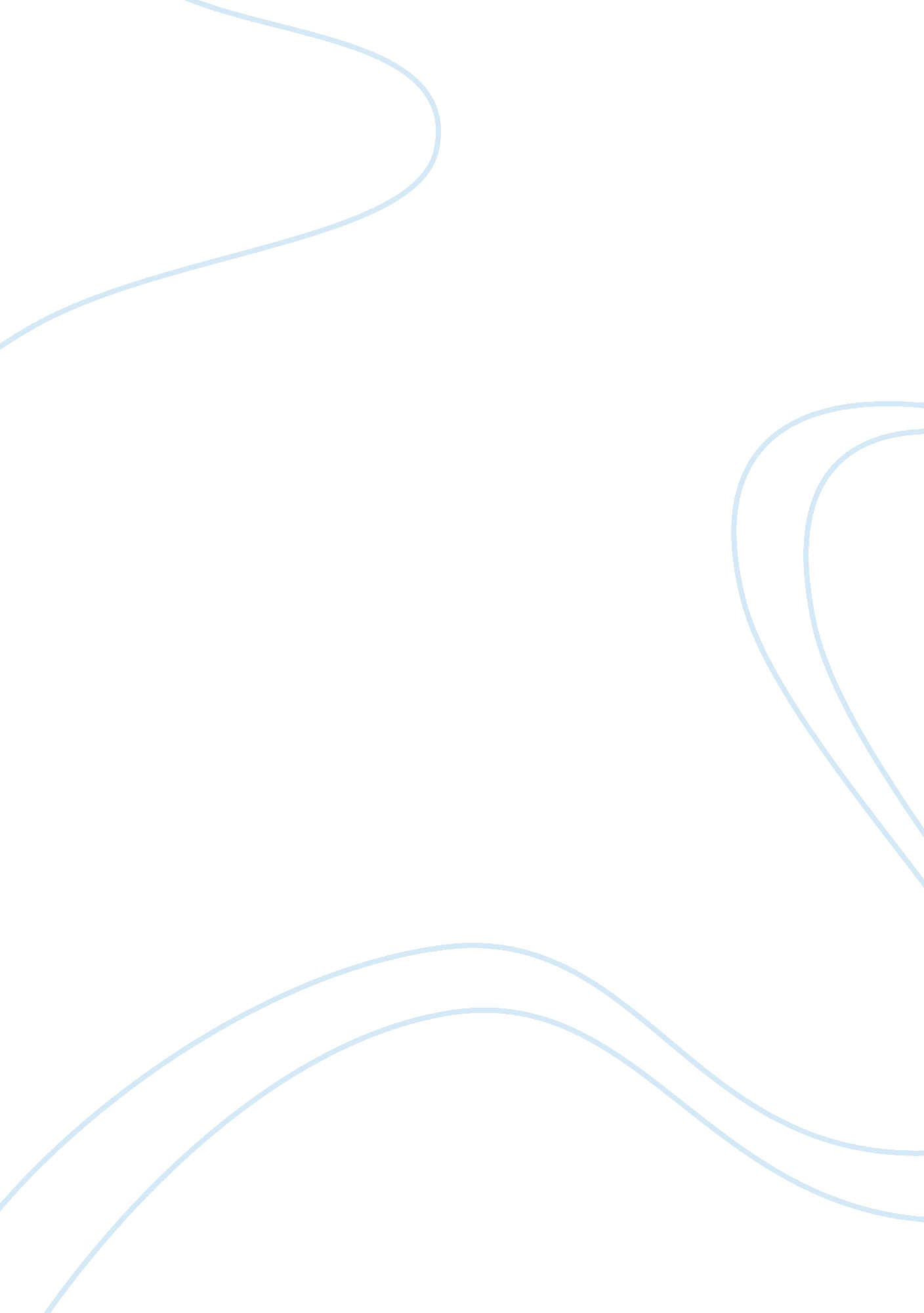 M5 reflectionEducation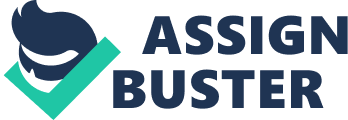 Topic: Journal Entry Three: From the Perspective of an administrator/school leader Journal Entry Three: Fromthe Perspective of an administrator/school leader 
The populations of students continue to become more diverse and this has intensified the need for as well as challenges in establishment of communication between the community and schools in a sensitive and meaningful manner (Eberly, Joshi & Konzal, 2007). Research has demonstrated that children learn at home and in the community, the school, and this means that open and trustworthy communication between the school and the community is very important. In most cases, the main issues that the schools have to deal with in the collaboration between the school and the community is the diversity that continues to increase. Inclusive schools cultures that are open and friendly to the communities around them as well as the rest of the stakeholders can be achieved through ensuring the communication between all these entities is trusting and open (Stuht, 2009). Social capital is greatly increased when the schools and the community are able to communicate openly and teachers must word hard to eliminate any misunderstandings founded on cultural differences. 
I order to improve the academic achievements of schools and students, it is important to involve community-based organizations such as libraries, zoos and museums among other organizations as they provide the students with additional information. Additionally, the schools should adhere to the federal regulations for the involvement of parents and parents can ensure this through creating awareness in the school environment (Wanat, 2010). The parents should have a commitment to creation of a positive school culture as well as a safe and operational learning environment, which is able to support holistic education. The schools should also be committed to lead and manage evidence based instructional programs that will make sure that all the children who learn in their institutions gain knowledge, skillsets and values that will mold them into contributing society members. 
References 
Eberly, J. L., Joshi, A., & Konzal, J. (2007). Communicating with Families across Cultures: An Investigation of Teacher Perceptions and Practices. School Community Journal, 17(2), 7-26. 
Stuht, A. (2009). Hitting the Streets for home visits. Leadership, 39(2), 24. 
Wanat, C. L. (2010). Challenges Balancing Collaboration and Independence in Home-School Relationships: Analysis of Parents Perceptions in One District. School Community Journal, 20(1), 159-186. 